INDICAÇÃO Nº 3890/2018Sugere ao Poder Executivo Municipal a roçagem e limpeza em viela pública localizada ao lado do número 19, na Rua Euzébio Jorge Da Silva, no bairro  Residencial Furlan, neste município.Excelentíssimo Senhor Prefeito Municipal, Nos termos do Art. 108 do Regimento Interno desta Casa de Leis, dirijo-me a Vossa Excelência para sugerir que, por intermédio do Setor competente, seja realizada a roçagem e limpeza em viela pública localizada ao lado do número 19, na Rua Euzébio Jorge Da Silva, no bairro  Residencial Furlan, neste município.  Justificativa:Munícipes procuraram por este vereador solicitando a roçagem e limpeza no referido local, devido ao mato alto e aparecimento de animais peçonhentos, o que coloca em risco a população. Este é um pedido não somente deste vereador, mas de todos os moradores do bairro que pedem com urgência que o problema seja resolvido o mais rápido possível. Plenário “Dr. Tancredo Neves”, em 25 de julho de 2018.JESUS VENDEDOR-Vereador / Vice Presidente-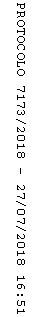 